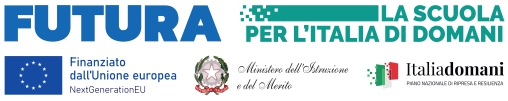 PIANO NAZIONALE DI RIPRESA E RESILIENZA, FINANZIATO DALL’UNIONE EUROPEA  NEXT GENERATION EUInvestimento 1.4 Intervento straordinario finalizzato alla riduzione dei divari territoriali nel I e II ciclo della scuola secondaria e alla lotta alla dispersione scolastica Titolo progetto FELICI DI CRESCERECodice progetto: M4C1I1.4-2022-981-P-17943 - CUP E54D22003400006Allegato B/1SCHEDA DI AUTOVALUTAZIONE ESPERTOPERCORSI DI MENTORING ED ORIENTAMENTOIl/la sottoscritto/a __________________________________, nato/a a ___________________________ (____) il __/__/____ e residente in _____________________________ (____) alla Via __________________________, ___ C.F.: __________________________  telefono n. _______________ email ________________________________ai sensi degli artt. 46 e 47 del D.P.R. n. 445/2000, consapevole che le dichiarazioni mendaci sono punite ai sensi del Codice penale e delle leggi speciali in materia, secondo le disposizioni richiamate all'art. 76 del citato D.P.R. n°445/2000,DICHIARAche quanto dichiarato nel curriculum vitae e riportato nella scheda di seguito indicata corrisponde al vero.(Compilare solo la tabella di interesse)Data _____________						In fede ______________________________AUTOVALUTAZIONE PER LA SELEZIONE DI 11 ESPERTI MODULI A E BAUTOVALUTAZIONE PER LA SELEZIONE DI 11 ESPERTI MODULI A E BAUTOVALUTAZIONE PER LA SELEZIONE DI 11 ESPERTI MODULI A E BAUTOVALUTAZIONE PER LA SELEZIONE DI 11 ESPERTI MODULI A E BTITOLIPUNTEGGIOPUNTI CandidatoPUNTI CommissioneA1. LAUREA (vecchio ordinamento, magistrale o specialistica) in PSICOLOGIA, PEDAGOGIA, SCIENZE DELL’EDUCAZIONEFino a 89           p.  12 da 90 a 104       p.  13 da 105 a 110     p.  14 110 e lode          p.  15DIPLOMA DI SPECIALIZZAZIONE SU SOSTEGNO5 puntiDIPLOMA DI SPECIALIZZAZIONE IN PSICOTERAPIA5 puntiCERTIFICAZIONI INFORMATICHECERTIFICAZIONI INFORMATICHECERTIFICAZIONI INFORMATICHECERTIFICAZIONI INFORMATICHEE.C.D.L. –EIPASS-LIM, ecc. (1 punti per ogni titolo) Max 5ESPERIENZE LAVORATIVE O PROFESSSIONALIESPERIENZE LAVORATIVE O PROFESSSIONALIESPERIENZE LAVORATIVE O PROFESSSIONALIESPERIENZE LAVORATIVE O PROFESSSIONALIIncarichi che prevedono esperienze di gestione di piattaforme ministeriali per inserimento della documentazione nell’ambito dei progetti finanziati con fondi europei (PON FSE/FESR/ POR) (5 punti per ogni incarico)Max 20Incarichi di Esperti/Tutor in progetti PON/POR (1 punto per ogni incarico)Max 5Formatore nell’ambito dei progetti PNFD (3 punti per ogni incarico)Max 15AUTOVALUTAZIONE PER LA SELEZIONE DI 5 ESPERTI MODULO CAUTOVALUTAZIONE PER LA SELEZIONE DI 5 ESPERTI MODULO CAUTOVALUTAZIONE PER LA SELEZIONE DI 5 ESPERTI MODULO CAUTOVALUTAZIONE PER LA SELEZIONE DI 5 ESPERTI MODULO CTITOLIPUNTEGGIOPUNTI CandidatoPUNTI CommissioneA1. LAUREA (vecchio ordinamento, magistrale o specialistica) in LETTERE, MATEMATICA, LINGUA E LETTERATURA STRANIERA INGLESEFino a 89           p.  12da 90 a 104       p.  13da 105 a 110     p.  14110 e lode          p.  15DIPLOMA DI SPECIALIZZAZIONE SU SOSTEGNO5 puntiCERTIFICAZIONI INFORMATICHECERTIFICAZIONI INFORMATICHECERTIFICAZIONI INFORMATICHECERTIFICAZIONI INFORMATICHEE.C.D.L. –EIPASS-LIM, ecc. (1 punti per ogni titolo) Max 5ESPERIENZE LAVORATIVE O PROFESSSIONALIESPERIENZE LAVORATIVE O PROFESSSIONALIESPERIENZE LAVORATIVE O PROFESSSIONALIESPERIENZE LAVORATIVE O PROFESSSIONALIIncarichi che prevedono esperienze di gestione di piattaforme ministeriali per inserimento della documentazione nell’ambito dei progetti finanziati con fondi europei (PON FSE/FESR/ POR) (5 punti per ogni incarico)Max 20Incarichi di Esperti/Tutor in progetti PON/POR (1 punto per ogni incarico)Max 5Formatore nell’ambito dei progetti PNFD (3 punti per ogni incarico)Max 15